Конструирование«Построй по образцу»Учить создавать несложные конструкции, развивать игровые навыки, воображение, моторику, мышление.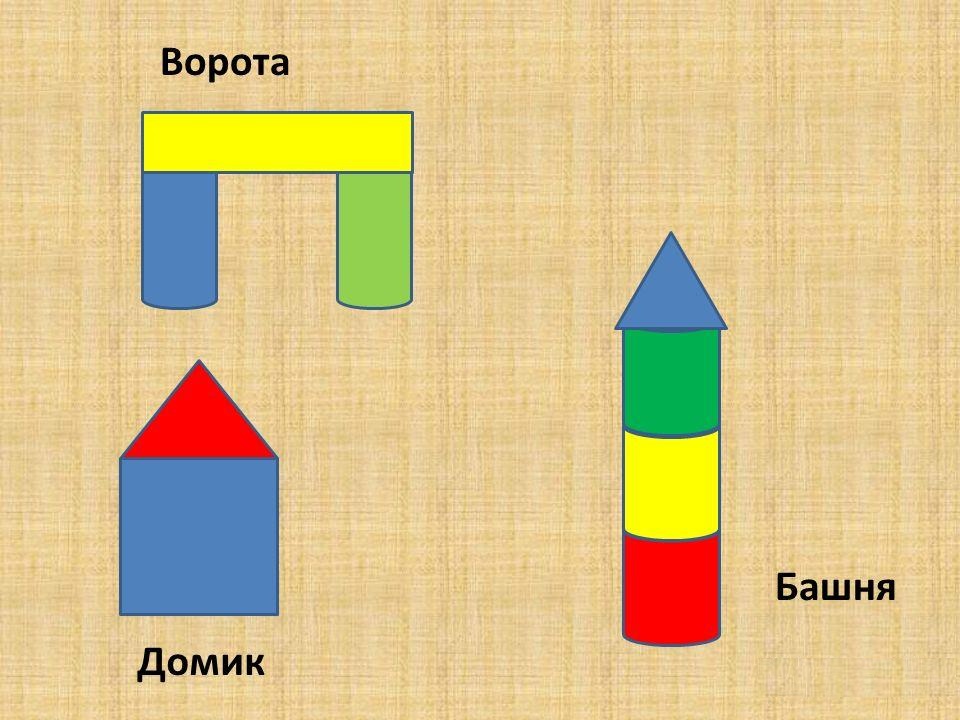 